Инвариантные модулиМодуль «Урочная деятельность»Модуль «Внеурочная деятельность»Модуль «Классное руководство»Модуль «Основные школьные дела»Модуль «Внешкольные мероприятия»Модуль «Организация предметно – пространственной среды»Модуль « Взаимодействие с родителями»Модуль «Самоуправление»Модуль «Профилактика и безопасность»Модуль «Социальное партнерство»Модуль «Профориентация»Вариативные модулиМодуль «Детские и общественные объединения»Модуль «Школьные медиа»Модуль «Экскурсии, походы»Содержание  деятельностиКлассыСрокипроведенияОтветственныеСогласно индивидуальным планам учителей школы реализуется через рабочую программу по предметам:
Побуждение школьников соблюдать общепринятые нормы поведения.
Привлечение внимания школьников к ценностному аспекту изучаемых явлений, обсуждение.Использование воспитательных возможностей содержания учебного предмета:
включение в урок воспитывающей информации, организация работы с ней, побуждение кобсуждению, высказыванию мнений, формулировке собственного отношенияк ней;
привлечение внимания учеников к нравственным проблемам, связанным с материаломурока;привлечение внимания учеников к проблемам общества.
Применение интерактивных форм работы (игры, театр, дискуссия, групповая работа)
Включение игровых процедур.
Организация шефства мотивированных обучающихся над низко мотивированными
учениками.Инициирование и поддержка исследовательской деятельности
Создание атмосферы доверия к учителю, интереса к предмету:
неформальное общение учителя и ученика вне урока;
использование на уроках знакомых детям актуальных примеров из книг, мультфильмов,игр;
использование потенциала юмора;
обращение к личному опыту учеников;
внимание к интересам, увлечениям, позитивным особенностям, успехам учеников;
проявление участия, заботы к ученику;
создание фантазийных миров и воображаемых ситуаций на уроке;создание привлекательных традиций класса/кабинета/урока;
признание ошибок учителем;
тщательная подготовка к уроку.1-11В течение годаУчителя - предметникиОформление стендов(предметно-эстетическая среда,наглядная агитация школьныхстендов предметнойнаправленности).1-11ВтечениегодаУчителя - предметникиПроведение цикла мероприятий «Открытый урок» (согласноФедеральному плану воспитательной работы).1-11В течение годаУчителя - предметникиРуководство исследовательской и проектной деятельностью учащихся.1-11В течение годаКлассные руководителиУчителя-предметникиВсероссийскийоткрытыйурок «ОБЖ» (урок подготовки детей кдействиям в условиях различногородачрезвычайныхситуаций).9-1102.09Крюков В.Н.Проведение онлайн конкурсов и викторин на платформах Учи.ру, ИНФОУРОК и других образовательных платформах.1-11В течение годаКлассные руководителиУчителя-предметники100 лет со дня рождения Эдуарда Аркадьевича Асадова, поэта (1923-2004)5-1107.09Трофимова Л.С.Международный день распространения грамотности (информационная минутка на уроке русского языка).1-1108.09Трофимова Л.С.100 лет со дня рождения Михаила Танича (1923-2008), советского и российского поэта-песенника1-815.09Турусина М.В.Всероссийский открытый урок «ОБЖ» (приуроченный ко Дню гражданской обороны Российской Федерации).1-1104.10Крюков В.Н.День рождения Ф.М. Достоевского (информационная минутка на уроке литературы).5-1111.11Трофимова Л.С.День начала Нюрнбергского процесса (минутка информации на уроках истории и обществознания).5-1120.11Бычкова И.Е.День рождения Н.А. Некрасова (информационная минутка на уроках литературы).1-1110.12Учителя - предметники190 лет со дня рождения Д.И. Менделеева (1834-1907), учёного-энциклопедиста.7-1109.02Омелик Г.Н.День памяти А.С. Пушкина.1-1110.02Учителя - предметникиИнтерактивные уроки родного русского языка к Международному дню родного языка.1–1121.02Трофимова Л.С.Всероссийский открытый урок «ОБЖ» (приуроченный к празднованию Всемирного дня гражданской обороны).1–1101.03Крюков В.Н.Всемирный день иммунитета (минутка информации на уроках биологии).5–901.03Чусова Т.В.90 лет со дня рождения Юрия Алексеевича Гагарина (1934-1968), первого космонавта.8-1109.03Сутугин А.А.Симахина Н.С.Неделя математики.1–1114.03–20.03Корж Е.И.Всероссийский открытый урок «ОБЖ» (День пожарной охраны).5 –1130.04Крюков В.Н.День государственного флага Российской Федерации.5–1122.05КлассныеруководителиБычкова И.Е.День славянской письменности  и культуры.1–1124.05Трофимова Л.С.Дни финансовой Грамотности.1-11В течение годаКлассныеруководителиВсероссийская олимпиада школьников (школьный этап).7 -11Октябрь–декабрьУчителя– предметникиДень рождения буквы Ё.1-1129.11.2022Трофимова Л.С.Попкова Т.И.Всемирный день поэзии.1-1121.03.2023Трофимова Л.С.Попкова Т.И.Урок цифра.1-9Октябрь –      ноябрьКлассные руководителиУрок «Энергия и энергосбережение».1-11НоябрьКлассные руководителиУрок «Права человека».1-11ДекабрьКлассные руководителиБычкова И.Е.Иконникова Л.И.Урок безопасности школьников в сети Интернет.1-11НоябрьКлассные руководителиГагаринский урок «Космос – это мы».1-11АпрельКлассные руководители100 лет со дня рождения Виктора Петровича Астафьева (1924-2001), писателя5-1101.05Трофимова Л.С.100 лет со дня рождения Булата Шалвовича Окуджавы, поэта, прозаика, драматурга (1924-1997)7-1109.05Трофимова Л.С.100 лет со дня рождения Юлии Владимировны Друниной, русской поэтессы (1924-1991)5-1110.05Трофимова Л.С.Уроки здоровья.1-11В течение годаКлассные руководителиСодержание  деятельностиКлассыКлассыКлассыСроки проведенияСроки проведенияОтветственныеИнформационно-просветительские занятия патриотической, нравственной, краеведческой и экологической направленностиИнформационно-просветительские занятия патриотической, нравственной, краеведческой и экологической направленностиИнформационно-просветительские занятия патриотической, нравственной, краеведческой и экологической направленностиИнформационно-просветительские занятия патриотической, нравственной, краеведческой и экологической направленностиИнформационно-просветительские занятия патриотической, нравственной, краеведческой и экологической направленностиИнформационно-просветительские занятия патриотической, нравственной, краеведческой и экологической направленностиИнформационно-просветительские занятия патриотической, нравственной, краеведческой и экологической направленностиРазговор о важном1-111-111-11В течение годаВ течение годаКлассные руководителиКультура Красноярского края5А,7А,8А,8Б5А,7А,8А,8Б5А,7А,8А,8БВ течение годаВ течение годаКлассные руководителиПознавательное краеведение6А,8В6А,8В6А,8ВВ течение годаВ течение годаБайзан Е.Л.Моя малая Родина7Б7Б7БВ течение годаВ течение годаИконникова Л.И.Занятия по формированию функциональной грамотности обучающихсяЗанятия по формированию функциональной грамотности обучающихсяЗанятия по формированию функциональной грамотности обучающихсяЗанятия по формированию функциональной грамотности обучающихсяЗанятия по формированию функциональной грамотности обучающихсяЗанятия по формированию функциональной грамотности обучающихсяЗанятия по формированию функциональной грамотности обучающихсяРазвитие читательской грамотности5-95-95-9В течение годаВ течение годаУчителя русского языкаФункциональная грамотность4 А,4Б4 А,4Б4 А,4БВ течение годаВ течение годаЕремеева Н.Г.Занятия, направленные на удовлетворение профессиональных интересов и потребностей обучающихсяЗанятия, направленные на удовлетворение профессиональных интересов и потребностей обучающихсяЗанятия, направленные на удовлетворение профессиональных интересов и потребностей обучающихсяЗанятия, направленные на удовлетворение профессиональных интересов и потребностей обучающихсяЗанятия, направленные на удовлетворение профессиональных интересов и потребностей обучающихсяЗанятия, направленные на удовлетворение профессиональных интересов и потребностей обучающихсяЗанятия, направленные на удовлетворение профессиональных интересов и потребностей обучающихсяМир профессий5А,5Б, 5А,5Б, 5А,5Б, В течение годаВ течение годаКлассные руководителиФизика в профессиях8Г8Г8ГВ течение годаВ течение годаСимахина Н.С.Билет в будущее6Б,5В,6В, 9В6Б,5В,6В, 9В6Б,5В,6В, 9ВВ течение годаВ течение годаКученова О.С.Россия – мои горизонты 6-116-116-11В течение годаВ течение годаКлассные руководителиЗанятия, связанные с реализацией особых интеллектуальных и социокультурных потребностейЗанятия, связанные с реализацией особых интеллектуальных и социокультурных потребностейЗанятия, связанные с реализацией особых интеллектуальных и социокультурных потребностейЗанятия, связанные с реализацией особых интеллектуальных и социокультурных потребностейЗанятия, связанные с реализацией особых интеллектуальных и социокультурных потребностейЗанятия, связанные с реализацией особых интеллектуальных и социокультурных потребностейЗанятия, связанные с реализацией особых интеллектуальных и социокультурных потребностейЗа страницами учебника математики5-6, 7Г5-6, 7Г5-6, 7ГВ течение годаВ течение годаУчителя математикиИнформатика1-41-41-4В течение годаВ течение годаУчителя начальных классовРиторика1-41-41-4В течение годаВ течение годаУчителя начальных классовГрамотейка  4Б4Б4БВ течение годаВ течение годаЕремеева Н.Г.Учусь создавать проект1Б, 2А,2Б, 3А, 3Б, 4А4Б1Б, 2А,2Б, 3А, 3Б, 4А4Б1Б, 2А,2Б, 3А, 3Б, 4А4БВ течение годаВ течение годаУчителя начальных классовПроектная деятельность7Б7Б7БВ течение годаВ течение годаТолмачева К.В.Математика вокруг нас5В,6В,8Б,7В5В,6В,8Б,7В5В,6В,8Б,7ВВ течение годаВ течение годаУчителя математикиТрудные вопросы географии9А9А9АВ течение годаВ течение годаЕремеева Е.В.Решение практико-ориентированных задач9А, 9Б9А, 9Б9А, 9БВ течение годаВ течение годаГаврилюк Е.О.Биология. Клетки и принтеры.9Б9Б9БВ течение годаВ течение годаЧусова Т.В.Трудные вопросы языкознания10,1110,1110,11В течение годаВ течение годаТрофимова Л.С.Курс черчения101010В течение годаВ течение годаГаврилюк Е.О.Конструктор и механизмы9В9В9ВГаврилюк Е.О.Занятия, направленные на удовлетворение интересов и потребностей обучающихся в творческом и физическом развитии, помощь в самореализации, раскрытии и развитии способностей и талантовЗанятия, направленные на удовлетворение интересов и потребностей обучающихся в творческом и физическом развитии, помощь в самореализации, раскрытии и развитии способностей и талантовЗанятия, направленные на удовлетворение интересов и потребностей обучающихся в творческом и физическом развитии, помощь в самореализации, раскрытии и развитии способностей и талантовЗанятия, направленные на удовлетворение интересов и потребностей обучающихся в творческом и физическом развитии, помощь в самореализации, раскрытии и развитии способностей и талантовЗанятия, направленные на удовлетворение интересов и потребностей обучающихся в творческом и физическом развитии, помощь в самореализации, раскрытии и развитии способностей и талантовЗанятия, направленные на удовлетворение интересов и потребностей обучающихся в творческом и физическом развитии, помощь в самореализации, раскрытии и развитии способностей и талантовЗанятия, направленные на удовлетворение интересов и потребностей обучающихся в творческом и физическом развитии, помощь в самореализации, раскрытии и развитии способностей и талантовВиртуальный зал5В,6В, 7В,8В5В,6В, 7В,8В5В,6В, 7В,8ВВ течение годаВ течение годаТурусина М.В.Теннис7В,8В,9В7В,8В,9В7В,8В,9ВВ течение годаВ течение годаВарич А.А.Тропинка к своему Я4Б4Б4БВ течение годаВ течение годаЕремеева Н.Г.Планета здоровья1-41-41-4В течение годаВ течение годаУчителя начальных классовЗанятия, направленные на удовлетворение социальных интересов и потребностей обучающихся, на педагогическое сопровождение деятельности социально ориентированных ученических сообществ, детских общественных объединений,  органов ученического самоуправления, на организацию совместно с обучающимися комплекса мероприятий воспитательной направленностиЗанятия, направленные на удовлетворение социальных интересов и потребностей обучающихся, на педагогическое сопровождение деятельности социально ориентированных ученических сообществ, детских общественных объединений,  органов ученического самоуправления, на организацию совместно с обучающимися комплекса мероприятий воспитательной направленностиЗанятия, направленные на удовлетворение социальных интересов и потребностей обучающихся, на педагогическое сопровождение деятельности социально ориентированных ученических сообществ, детских общественных объединений,  органов ученического самоуправления, на организацию совместно с обучающимися комплекса мероприятий воспитательной направленностиЗанятия, направленные на удовлетворение социальных интересов и потребностей обучающихся, на педагогическое сопровождение деятельности социально ориентированных ученических сообществ, детских общественных объединений,  органов ученического самоуправления, на организацию совместно с обучающимися комплекса мероприятий воспитательной направленностиЗанятия, направленные на удовлетворение социальных интересов и потребностей обучающихся, на педагогическое сопровождение деятельности социально ориентированных ученических сообществ, детских общественных объединений,  органов ученического самоуправления, на организацию совместно с обучающимися комплекса мероприятий воспитательной направленностиЗанятия, направленные на удовлетворение социальных интересов и потребностей обучающихся, на педагогическое сопровождение деятельности социально ориентированных ученических сообществ, детских общественных объединений,  органов ученического самоуправления, на организацию совместно с обучающимися комплекса мероприятий воспитательной направленностиЗанятия, направленные на удовлетворение социальных интересов и потребностей обучающихся, на педагогическое сопровождение деятельности социально ориентированных ученических сообществ, детских общественных объединений,  органов ученического самоуправления, на организацию совместно с обучающимися комплекса мероприятий воспитательной направленностиПознай себяПознай себя5В,6В, 7В,8ВВ течение годаВ течение годаБайзан Е.Л.Байзан Е.Л.Путь к успехуПуть к успеху5В,6В, 7В,8ВВ течение годаВ течение годаСимахина Н.С.Симахина Н.С.Содержание  деятельностиКлассыСроки проведенияОтветственныеРабота с классным коллективомРабота с классным коллективомРабота с классным коллективомРабота с классным коллективомСоставление социальных паспортов, календарного плана воспитательной работы.1-11СентябрьКлассные руководителиРабота с государственными символами России.1-11В течение годаКлассные руководителиИнструктажи по  ТБ, ПБ, правилам поведения на водоемах, льду и т.д.1-11В течение годаКлассные руководителиИзучение правил дорожного движения.1-11В течение годаКлассные руководителиРеализация программы внеурочной деятельности с классом.1-11В течение годаКлассные руководителиКлассные коллективные творческие  дела.1-11Согласно планам ВР классных руководителейКлассные руководителиОрганизация участия класса в общешкольных ключевых делах.1-11В течение годаКлассные руководителиМониторинговые исследования личностногоразвития учащихся (уровень мотивации,
тревожности, степень социализации и др.)1-11В течение годаКлассные руководителиОрганизация участия в детских объединениях 1-11В течение годаКлассные руководителиКлассные часы к памятным датамКлассные часы к памятным датамКлассные часы к памятным датамКлассные часы к памятным датамДень солидарности в борьбе с терроризмом.1-113 сентябряКлассные руководителиДень окончания Второй мировой войны.1-113 сентябряКлассные руководителиМеждународный день распространения грамотности.1-118 сентябряКлассные руководителиДень памяти жертв политических репрессий.1-11ОктябрьКлассные руководителиДень народного единства.1-114 ноябряКлассные руководителиДень памяти погибших при исполнении служебных обязанностей сотрудников органов внутренних дел России.1-118 ноябряКлассные руководителиДень начала Нюрнбернского процесса.1-1120 ноябряКлассные руководители30 лет со дня утверждения Государственного Герба РФ (1993)1-1130 ноябряКлассные руководителиДень неизвестного солдата.1-113 декабряКлассные руководителиМеждународный день инвалидов.1-113 декабряКлассные руководителиДень добровольца (волонтера) в России.1-115 декабряКлассные руководителиДень героев  Отечества.1-119 декабряКлассные руководителиДень Конституции Российской Федерации.1-1112 декабряКлассные руководители80 лет со дня полного снятия блокады Ленинграда (1944)1-1127 январяКлассные руководителиДень освобождения Красной армией крупнейшего «лагеря смерти» Аушвиц–Биркенау (Освенцима) – День памяти жертв Холокоста.1-1127 январяКлассные руководителиДень российской науки.1-118 февраляКлассные руководителиДень памяти о россиянах, исполнявших служебный долг за пределами Отечества.1-1115 февраляКлассные руководители10 лет со дня воссоединения Крыма с Россией1-1118   мартаКлассные руководителиВсемирный день театра.1-1127   мартаКлассные руководителиДень памяти о геноциде советского народа нацистами и их пособниками в годы Великой Отечественной войны.1-1119 апреляКлассные руководителиВсемирный день Земли.1-1122 апреляКлассные руководителиДень детских общественных организаций России.1-1119 маяКлассные руководителиЭкскурсииипоходыЭкскурсииипоходыЭкскурсииипоходыЭкскурсииипоходыПосещение спектаклей студии « РАвесник».5-11В течение годаКлассные руководителиПоходы выходного дня.1-11В течение годаКлассные руководителиПосещение выездных представлений театров, цирка в  МБУ «РЦК».1-11В течение годаКлассные руководителиСезонные экскурсии в природу.1-4В течение годаКлассные руководителиПешеходные экскурсии «Памятные места нашего поселка».1-8В течение годаКлассные руководителиЭкскурсии на Саяно –Шушенскую  ГЭС.6-11В течение годаКлассные руководителиПосещение театра, музея в г. Минусинске.8-11В течение годаКлассные руководителиПоездкивг. Абакан, сцельюзнакомствасдостопримечательностямигорода.3-11В течение годаКлассные руководителиИндивидуальная работа с учащимисяИндивидуальная работа с учащимисяИндивидуальная работа с учащимисяИндивидуальная работа с учащимисяИзучение особенностей личностного развития учащихся класса.1-11В течение годаКлассные руководителиПоддержка ребенка в решении важных для него жизненных проблем.1-11В течение годаКлассные руководителиИндивидуальные беседы со школьниками, направленные на заполнение ими личных портфолио.1-11В течение годаКлассные руководителиКоррекция поведения ребенка через индивидуальные беседы с ним.1-11В течение годаКлассные руководителиЗаполнение карт КИПР находящихся в социально опасном положении.1-11В течение годаКлассные руководителиРабота с учителями, преподающими в классеРабота с учителями, преподающими в классеРабота с учителями, преподающими в классеРабота с учителями, преподающими в классеКонсультации с учителями-предметниками, направленные на формирование единства мнений и требований педагогов по ключевым вопросам воспитания, на предупреждение и разрешение конфликтов между учителями и учащимися.1-11В течение годаКлассные руководителиПроведение мини- педсоветов, направленных на решение конкретных проблем класса и интеграцию воспитательных влияний на школьников.1-11В течение годаКлассные руководителиПривлечение учителей к участию во внутриклассных делах, дающих педагогам возможность лучше узнавать и понимать своих учеников.1-11В течение годаКлассные руководителиПривлечение учителей к участию в родительских собраниях класса для объединения усилий в деле обучения и воспитания детей.1-11В течение годаКлассные руководителиРабота с родителями учащихся или их законными представителямиРабота с родителями учащихся или их законными представителямиРабота с родителями учащихся или их законными представителямиРабота с родителями учащихся или их законными представителямиРегулярное информирование родителей о школьных успехах и проблемах их детей, о жизни класса в целом.1-11В течение годаКлассные руководителиПомощь родителям школьников или их законным представителям в регулировании отношений между ними, администрацией школы и учителями-предметниками.1-11В течение годаКлассные руководителиОрганизация родительских собраний, происходящих в режиме обсуждения наиболее острых проблем обучения и воспитания школьников.1-11В течение годаКлассные руководителиСоздание и организация работы родительских комитетов классов, участвующих в управлении образовательной организацией и решении вопросов воспитания и обучения их детей.1-11В течение годаКлассные руководителиПривлечение членов семей школьников (или их законных представителей) к организации и проведению дел класса.1-11В течение годаКлассные руководителиОрганизация на базе класса семейных праздников, конкурсов, соревнований, направленных на сплочение семьи и школы.1-11В течение годаКлассные руководителиСодержание  деятельностиКлассыКлассыКлассыСроки проведенияСроки проведенияОтветственныеЛинейки, акции и церемонииЛинейки, акции и церемонииЛинейки, акции и церемонииЛинейки, акции и церемонииЛинейки, акции и церемонииЛинейки, акции и церемонииЛинейки, акции и церемонииЦеремония поднятия государственного флага под государственный гимн.Церемония поднятия государственного флага под государственный гимн.5-11Каждый учебный понедельникКаждый учебный понедельникБеседина Л.К.Смирнова Т.А.Крюков В.Н.Беседина Л.К.Смирнова Т.А.Крюков В.Н.Акция «Почта добра».Акция «Почта добра».1-11Октябрь,декабрь, февраль, март, майОктябрь,декабрь, февраль, март, майПедагог - организатор КлассныеруководителиПедагог - организатор КлассныеруководителиБлаготворительная акция «Доброе сердце», «Подари ребенку праздник».Благотворительная акция «Доброе сердце», «Подари ребенку праздник».1-11Ноябрь – декабрьНоябрь – декабрьПедагог-организаторПедагог-организаторЛинейка по итогам каждой четверти.Линейка по итогам каждой четверти.1-11Ноябрь, январь, март, майНоябрь, январь, март, майБеседина Л.К.Смирнова Т.А.Бычкова И.Е.Беседина Л.К.Смирнова Т.А.Бычкова И.Е.Акция, посвященная  Всемирному дню добротыАкция, посвященная  Всемирному дню доброты1-1113 ноября13 ноябряПедагог-организаторПедагог-организаторАкция, посвященная  Всемирному дню «Спасибо»Акция, посвященная  Всемирному дню «Спасибо»1-1111 января11 январяПедагог-организаторПедагог-организаторАкция «Дарите книги с любовью».Акция «Дарите книги с любовью».1-11ФевральФевральПедагог – организатор Кученова О.С.Педагог – организатор Кученова О.С.ПраздникиПраздникиПраздникиПраздникиПраздникиПраздникиПраздникиДень знаний.День знаний.1-111 сентября1 сентябряСмирнова Т.А.Классные руководителиСмирнова Т.А.Классные руководителиПосвящение в первоклассники «Тайны школьного портфеля»Посвящение в первоклассники «Тайны школьного портфеля»1СентябрьСентябрьПедагог- организаторПедагог- организаторДень учителя.День учителя.1-115 октября5 октябряСмирнова Т.А.Смирнова Т.А.Осенние праздники «Унылая пора! Очей очарованье».Осенние праздники «Унылая пора! Очей очарованье».1-11ОктябрьОктябрьСмирнова Т.А.Педагог - организаторСмирнова Т.А.Педагог - организаторДень отца в России.День отца в России.1-1116 октября16 октябряКлассные руководителиКлассные руководителиДень матери в России.День матери в России.1-1127 ноября27 ноябряПедагог - организатор Классные руководителиПедагог - организатор Классные руководителиНовогодняя елка.Новогодняя елка.1-11ДекабрьДекабрьСмирнова Т.А.Классные руководителиСмирнова Т.А.Классные руководителиВечер встреча с выпускниками.Вечер встреча с выпускниками.9-11ФевральФевральСмирнова Т.А.Корж Е.И.Смирнова Т.А.Корж Е.И.День Защитника Отечества.День Защитника Отечества.1-1122 февраля22 февраляПедагог – организатор Классные руководителиПедагог – организатор Классные руководителиМеждународный женский день.Международный женский день.1-117 марта7 мартаПедагог – организатор Классные руководителиПедагог – организатор Классные руководителиДень Победы.День Победы.1-119 мая9 маяСмирнова Т.А.Классные руководителиСмирнова Т.А.Классные руководителиПоследний звонок.Последний звонок.1-11МайМайСмирнова Т.А.Смирнова Т.А.Выпускной вечер.Выпускной вечер.4, 9, 11Май, июньМай, июньЕремеева Н.Г.Кириллова Н.В.Гаврилюк Е.О.Чусова Т.В.Корж Е.И.Гаврилюк М.А.Еремеева Н.Г.Кириллова Н.В.Гаврилюк Е.О.Чусова Т.В.Корж Е.И.Гаврилюк М.А.Тематические недели, декады, месячникиТематические недели, декады, месячникиТематические недели, декады, месячникиТематические недели, декады, месячникиТематические недели, декады, месячникиТематические недели, декады, месячникиТематические недели, декады, месячникиНеделя безопасности.Неделя безопасности.5-9 классСентябрь, мартСентябрь, мартКрюков В.Н.КлассныеруководителиКрюков В.Н.КлассныеруководителиДни правовых знаний.Дни правовых знаний.5-9 классНоябрьНоябрьБычкова И.Е.Классные руководителиБычкова И.Е.Классные руководителиОсенняя неделя добра.Осенняя неделя добра.1-11Октябрь-ноябрьОктябрь-ноябрьПедагог – организатор Педагог – организатор Месячник спортивно-патриотической работы.Месячник спортивно-патриотической работы.1-11ФевральФевральСмирнова Т.А.Варич А.А.Смирнова Т.А.Варич А.А.Марафон добрых дел.Марафон добрых дел.Март-апрельМарт-апрельПедагог – организатор Классные руководителиПедагог – организатор Классные руководителиКонкурсыКонкурсыКонкурсыКонкурсыКонкурсыКонкурсыКонкурсыКонкурс плакатов ко Дню учителя.Конкурс плакатов ко Дню учителя.5-11ОктябрьОктябрьПедагог – организатор Классные руководителиПедагог – организатор Классные руководителиКонкурс плакатов к Новому году.Конкурс плакатов к Новому году.5-11ДекабрьДекабрьПедагог – организатор Классные руководителиПедагог – организатор Классные руководителиКонкурс на лучшее оформление кабинетов к Новому году.Конкурс на лучшее оформление кабинетов к Новому году.2-11ДекабрьДекабрьПедагог – организатор Классные руководителиПедагог – организатор Классные руководителиКонкурс «Песни войны и Победы!»Конкурс «Песни войны и Победы!»1-11ФевральФевральКлассные руководителиКлассные руководителиСмотр-конкурс «Песни и строя».Смотр-конкурс «Песни и строя».2-11Февраль, апрельФевраль, апрельВарич А.А.Классные руководителиВарич А.А.Классные руководителиСпортивные соревнованияСпортивные соревнованияСпортивные соревнованияСпортивные соревнованияСпортивные соревнованияСпортивные соревнованияСпортивные соревнованияСоревнования по легкой атлетике «К стартам готов».Соревнования по легкой атлетике «К стартам готов».5-11СентябрьСентябрьВарич А.А.Варич А.А.Веселые старты «Спорт-чемпионов!».Веселые старты «Спорт-чемпионов!».2-4ОктябрьОктябрьВарич А.А., Зяблицев Н.А.Варич А.А., Зяблицев Н.А.Школьный этап ШСЛ по настольному теннису.Школьный этап ШСЛ по настольному теннису.5-11НоябрьНоябрьВарич А.А.Варич А.А.Школьный этап ШСЛ по шахматам  и шашкам.Школьный этап ШСЛ по шахматам  и шашкам.2-11НоябрьНоябрьВарич А.А., Зяблицев Н.А, Есимов Е.В.Варич А.А., Зяблицев Н.А, Есимов Е.В.Спортивное мероприятие     «Быстрее, выше, сильнее».Спортивное мероприятие     «Быстрее, выше, сильнее».1-4ДекабрьДекабрьВарич А.А, Зяблицев Н.А, Есимов Е.В.Варич А.А, Зяблицев Н.А, Есимов Е.В.Декада спорта и здоровьяДекада спорта и здоровья1-11ДекабрьДекабрьВарич А.А., ЗяблицевН.А,  Есимов Е.В.Классные руководителиВарич А.А., ЗяблицевН.А,  Есимов Е.В.Классные руководителиСоревнования "Мама, папа, я – спортивная семья".Соревнования "Мама, папа, я – спортивная семья".3-6ФевральФевральВарич А.А, Зяблицев Н.А, Есимов Е.В.Варич А.А, Зяблицев Н.А, Есимов Е.В.Соревнование по подтягиванию.Соревнование по подтягиванию.9-11ФевральФевральВарич А.А.Варич А.А.День зимних видов спортаДень зимних видов спорта1-11ФевральФевральВарич А.А.Варич А.А.Военизированные эстафетыВоенизированные эстафеты9-11ФевральФевральКрюков В.Н.Крюков В.Н.Школьный этап ШСЛ по футболу среди юношей.Школьный этап ШСЛ по футболу среди юношей.5-11АпрельАпрельЕсимов Е.В.Есимов Е.В.Школьный этап ШСЛ по футболу среди девушек.Школьный этап ШСЛ по футболу среди девушек.5-11АпрельАпрельЕсимов Е.В.Есимов Е.В.Весенний фестиваль  ГТО первый этап.Весенний фестиваль  ГТО первый этап.2-11АпрельАпрельВарич А.А, Зяблицев Н.А, Есимов Е.В.Варич А.А, Зяблицев Н.А, Есимов Е.В.Президентские состязания школьный этап.Президентские состязания школьный этап.2-11АпрельАпрельВарич А.А, Зяблицев Н.А, Есимов Е.В.Варич А.А, Зяблицев Н.А, Есимов Е.В.Легкоатлетическая эстафета, посвященная Дню Победы школьный этап.Легкоатлетическая эстафета, посвященная Дню Победы школьный этап.7-11АпрельАпрельВарич А.А, Зяблицев Н.А, Есимов Е.В.Варич А.А, Зяблицев Н.А, Есимов Е.В.Школьный этап ШСЛ по легкой атлетике.Школьный этап ШСЛ по легкой атлетике.5-11МайМайВарич А.А, Зяблицев Н.А, Есимов Е.В.Варич А.А, Зяблицев Н.А, Есимов Е.В.Содержание  деятельностиКлассыСроки проведенияОтветственныеКросс наций.5-11СентябрьВарич А.А.Акция «Георгиевская ленточка».1-11МайПедагог - организатор КлассныеруководителиВахта Памяти.9-11МайКрюков В.Н.Лыжные гонки «Лыжня России».1-5ФевральВарич А.А.Акция «Физическая культура и спорт – альтернатива пагубным привычкам».5-11МартВарич А.А.Легкоатлетическая эстафета, посвященная Дню Победы.7-11МайВарич А.А.Участие в информационной программе «Алкоголь – начало конца» при  МБУ «РЦК».8-11В течение годаПедагог - организатор Классные руководителиУчастие в акции ППП (Понимаем.Принимаем.Помогаем).8-11Октябрь – ноябрьСмирнова Т.А.Байзан Е.Л.Акция «Сохрани жизнь на дороге! Останься живым и здоровым!».8-11НоябрьКрюков В.Н.Участие в конкурсе «Кубок мужества».8-11ФевральКрюков В.Н.Участие в районной елке РДШ.5-11ДекабрьСмирнова Т.А.Районный конкурс детских социальных проектов «Я – гражданин России!».5-11ФевральПедагог - организатор Классные руководителиУчастие в выставке ДПИ «Радуга творчества».1-11МартСмирнова Т.А.Посещение социокультурного центра «Речной».1-11В течение годаКлассные руководителиПосещение Шушенского этнографического музея.1-11В течение годаКлассные руководителиПосещение государственного природного биосферного заповедника «Саяно- Шушенский».1-7В течение годаКлассные руководителиПосещение национального парка «Шушенский бор».1-8В течение годаКлассные руководителиМероприятия в рамках межведомственной комплексной оперативно-профилактической операции «Осторожно Дети».1-11В течение годаКлассные руководителиКонкурс чтецов «Живая классика»2-8ФевральТрофимова Л.С.Попкова Т.И.Участие в районных акциях «Помоги зимующим птицам».1-8В течение годаПедагог - организатор Классные руководителиАкция «Сады Победы».1-11Сентябрь, майПедагог - организатор Классные руководителиСоревнование «Безопасное колесо».3-6Май-июньКрюков В.Н.Содержание  деятельностиКлассыСроки проведенияОтветственныеОформление классов, рекреаций, фойе  символикой Российской Федерации (флаг, герб, гимн), картами России, портретами выдающихся государственных деятелей России,культуры, науки, искусства, военных, героев и защитников Отечества).1-11В течение годаПедагог - организатор Классные руководителиРазмещение в классах элементов предметно-эстетической среды (стенды, плакаты, инсталляции), основанных на важных для воспитания ценностях школы, ее традициях, правилах.1-11В течение годаПедагог - организатор Классные руководителиСобытийный дизайн: оформление школы
и кабинетов к торжественным
мероприятиям, КТД1-11В течение годаПедагог - организатор Классные руководителиОформление и обновление стендов  «Знай свои права и обязанности», «Наша школа», «Безопасность школьника», «Все о правилах движения».1-11В течение годаСмирнова Т.А.Симахина Н.С.Размещение экспозиций творческих работ обучающихся: «Мой любимый Учитель», «Мамочка любимая моя»,  «Всем миром скажем – НЕТ!», «Помни: правила движения - это правила твои», «Моя Родина - Россия».1-11В течение годаПедагог - организатор Учителя – предметникиКлассные руководителиПоздравления педагогов и обучающихся с победами, праздниками «День Знаний», «День Учителя», «Новый год», «23 февраля – День защитника Отечества», «8 Марта», «Последний звонок».1-11В течение годаПедагог - организатор Классные руководителиОформление пространств проведения значимых событий, праздников, торжественных линеек, КТД5-11В течение года Педагог- организаторОформление классных уголков и  уголков безопасности.1-11СентябрьКлассные руководителиУход в кабинетах за растениями.1-11В течение годаКлассные руководителиОбновление  содержания  стеллажей свободного книгообмена.1-11В течение годаКученова Н.С.Классные руководителиОперация «Школе чистый двор»1-11ОктябрьАпрельЗамяткина Н.Г.Содержание  деятельностиКлассыСроки проведенияОтветственныеОбщешкольные родительские собрания.1-112 раза в год Беседина Л.К.Смирнова Т.А.Классные руководителиКлассные родительские собрания.1-11 1 раз в месяцКлассные руководителиВопросы для рассмотрения на родительских собраниях:О безопасном поведении учащихся в школе, дома,  обществе;Внеурочная деятельность ребенка;Роль семьи в правильном профессиональном самоопределении;О  профилактике применения насилия в семье;Роль родителей в снижении ДДТТ;О подготовке учащихся к итоговой аттестации в режиме ЕГЭ и ГИА.1-11В течение годаКлассные  руководителиСоздание общешкольного родительского комитета, Управляющего совета школы, планирование их работы.1-11СентябрьБеседина Л.К.Индивидуальные консультации по вопросам воспитания детей.1-11По требованиюБеседина Л.К.Смирнова Т.А.Байзан Е.Л.Симахина Н.С.Посещение семей с целью проверки соблюдения детьми режима дня, выявления «неблагополучных семей» (составление актов обследования).1-11По необходимостиСимахина Н.С.Классные руководителиРабота Совета профилактики.1-111 раз в четвертьСимахина Н.С.Выборыклассногородительскогокомитета.1-11СентябрьКлассные руководителиЗаседаниеродительскихкомитетовклассов, школы.1-11В течение годаКлассные руководителиДиагностика семей первоклассников, семей вновь прибывших учащихся, выявление асоциальных семей, формирование социального паспорта класса, списков на горячее питание, подвоз.1-11СентябрьКлассные руководителиПроведение тематических индивидуальных консультаций:Продвижение по ИОП;Питание учащихся;Выполнение Устава школы;Летняя занятость учащихся.1-11В течение годаБайзан Е.Л.Симахина Н.С.Учителя –предметники.Классные руководителиВиртуальное общение.1-11В течение годаКлассные руководителиИнформационное оповещение через классные группы и школьный сайт.1-11В течение годаБеседина Л.К.Смирнова Т.А.Классные руководителиМероприятия, посвященные Дню матери.1-11НоябрьКлассные руководители.Проведение новогодних праздников.1-11ДекабрьКлассные руководители.Акция «Дембельский чемоданчик».5-11ФевральКлассные руководители.Мероприятия, посвященные Дню 8 Марта.1-11МартКлассные руководители.Участие в акции «Сообщи, где торгуют смертью».1-11В течение годаСимахина Н.С.Работа СП с  неблагополучнымисемьями учащихся по вопросам воспитания и обучения детей.1-11В течение годаСимахина Н.С.Помощь в трудоустройстве подростков в летний период.7-10Апрель - майСимахина Н.С.Совместные с детьми походы, экскурсии, поездки.1-11В течение годаКлассные руководители.МероприятияКлассыСрокипроведенияОтветственныеАкция«Мыоднакоманда» (выборыактивапервичногоотделенияшкольногогосударства«Дружба»).5-11СентябрьПедагог - организатор Выборыклассногоактива.1-11СентябрьКлассные руководители.Оформлениеклассныхуголков.1-11СентябрьКлассные руководители.Участиевпланировании, организации, анализешкольныхключевыхдел.5-11В течение годаПедагог - организаторЗаседание БСШД.5-11Четвергкаждого месяцаПедагог - организатор Заседание комитетов.5-111 раз в месяцПедагог - организатор Проведение классных собраний.1-111раз в месяцКлассные руководители.День дублера.9-11ОктябрьСмирнова Т.А.Проведение рейдов «Внешний вид ученика».1-11В течение годаПедагог - организаторСоздание Советов Дела.5-11В течение годаПедагог - организаторУчастие в проектах РДДМ «Движение
первых»1-11 В течение годаПедагог - организаторСодержание  деятельностиКлассыКлассыСрокипроведенияСрокипроведенияОтветственныеЦикл мероприятий по профилактике  ВИЧ – СПИД, употребления наркотиков, ПАВ, куренияЦикл мероприятий по профилактике  ВИЧ – СПИД, употребления наркотиков, ПАВ, куренияЦикл мероприятий по профилактике  ВИЧ – СПИД, употребления наркотиков, ПАВ, куренияЦикл мероприятий по профилактике  ВИЧ – СПИД, употребления наркотиков, ПАВ, куренияЦикл мероприятий по профилактике  ВИЧ – СПИД, употребления наркотиков, ПАВ, куренияЦикл мероприятий по профилактике  ВИЧ – СПИД, употребления наркотиков, ПАВ, куренияТематические классные часы:«Подросток. Проступок. Ответственность»,«Полезный разговор о вредных привычках», «Жизнь прекрасна -  не трать ее напрасно!».1-11В течение годаВ течение годаКлассныеруководителиКлассныеруководителиУчастие в информационной программе «Алкоголь – начало конца» при  МБУ «РЦК».8-9ДекабрьДекабрьКлассные руководителиКлассные руководителиУчастие в акции «Сообщи, где торгуют смертью».9-11В течение годаВ течение годаКлассные руководителиКлассные руководителиКонкурс газет, плакатов «Привычки,  ведущие в бездну».5-11ДекабрьДекабрьКлассные руководителиКлассные руководителиУчастие в краевой акции «Молодежь выбирает жизнь».5-11Октябрь-ноябрьОктябрь-ноябрьСимахина Н.С.Симахина Н.С.Участие во всероссийской акции «Спорт – альтернатива пагубным привычкам».5-11АпрельАпрельВарич А.А.Варич А.А.Акция «Красная ленточка».5-11ДекабрьДекабрьСимахина Н.С.Симахина Н.С.Профилактические беседы с учащимися склонными к курению «Безвредного табака не бывает».1-113 - й вторник каждого месяца3 - й вторник каждого месяцаКлассные руководителиСимахина Н.С.Классные руководителиСимахина Н.С.Оформление стенда «Тебе подросток».1-11В течение годаВ течение годаСимахина Н.С.Симахина Н.С.Проведение социально-психологического тестированиянаправленного на раннее выявление незаконного потребления наркотических средств и психотропных веществ.7-11ОктябрьОктябрьБайзан Е.Л.Байзан Е.Л.Проведение анкетирования учащихся по измерению уровня социализации и толерантности.1-11ОктябрьОктябрьСимахина Н.С.Симахина Н.С.Консультирование педагогов и родителей по анкетированию «Уровень социализации и толерантности у учащихся ».1-11ОктябрьОктябрьСимахина Н.С.Симахина Н.С.Проведение занятий по Программе «Подросток и общество»В течение годаВ течение годаСимахина Н.С.Симахина Н.С.Работа с учащимися и их законными представителями по предупреждению пропусков уроковРабота с учащимися и их законными представителями по предупреждению пропусков уроковРабота с учащимися и их законными представителями по предупреждению пропусков уроковРабота с учащимися и их законными представителями по предупреждению пропусков уроковРабота с учащимися и их законными представителями по предупреждению пропусков уроковРабота с учащимися и их законными представителями по предупреждению пропусков уроковСбор информации об отсутствии на занятиях, учащихся и внесение данных в журнал учета пропусков уроков учащимися МБОУ «Шушенская СОШ №2».1-111-11Ежедневно до 9.00 часовЕжедневно до 9.00 часовКученова О. С.Анализ причин пропусков уроков учащимися (уважительные, без уважительные).1-111-11Ежедневно до 16.00 часовЕжедневно до 16.00 часовКлассные руководителиЗаполнение журнала учета пропусков уроков учащимися МБОУ «Шушенская СОШ №2» информацией: - о причине отсутствия, учащихся пропустивших уроки;- о принятых мерах.1-111-11Ежедневно до 16.00 часовЕжедневно до 16.00 часовКлассные руководителиВыявление учащихся, склонных к систематическим или эпизодическим пропускам учебных занятий без уважительной причины. 1-111-11ЕжедневноЕжедневноСимахина Н.С.Оказание педагогической и социально-психологической помощи, выявленным несовершеннолетним, которые не обучаются, с целью их адаптации в образовательном процессе.1-111-11В течение годаВ течение годаКлассные руководители. Учителя-предметники.Симахина Н.С.Байзан Е.Л.Оказание помощи учащимся по необходимым предметам. Организация индивидуальных и групповых консультативных часов.1-111-11В течение годаВ течение годаКлассные руководители.Учителя -предметникиПроведение бесед и классных часов:«Учеба – твой главный труд», «Права и обязанности учащихся», «Учеба – путь к успеху», «Кружки и секции нашей школы» и т.д. 1-111-11Сентябрь, октябрьСентябрь, октябрьКлассные руководители.Симахина Н.С.Вовлечение учащихся, склонных к пропускам уроковво внеурочную деятельность.1-111-11СентябрьСентябрьКлассныеруководителиПосещение на дому обучающихся, склонных к без причинным пропускам уроков.1-111-11В течение годаВ течение годаКлассные руководители.Симахина Н.С.Индивидуальные беседы с учащимися и их законными представителями на уровнях:- классного коллектива и классного руководителя,- социального педагога,- заместителя директора по УВР, ВР,- Совета профилактики,- малого педсовета,- инспекции ПДН МО МВД России «Шушенский»,- КДН и ЗП при администрации района.1-111-11В течение годаВ течение годаКлассные руководители.Симахина Н.С.Беседина Л.К.Попкова Т.И.Смирнова Т.А.Осуществление взаимосвязи с ведомствами (ОПДН МО МВД России «Шушенский», КДН и ЗП, УО, УСЗН). 1-111-11В течение годаВ течение годаСимахина Н.С.Цикл мероприятий по профилактике противоправного поведения несовершеннолетнихЦикл мероприятий по профилактике противоправного поведения несовершеннолетнихЦикл мероприятий по профилактике противоправного поведения несовершеннолетнихЦикл мероприятий по профилактике противоправного поведения несовершеннолетнихЦикл мероприятий по профилактике противоправного поведения несовершеннолетнихЦикл мероприятий по профилактике противоправного поведения несовершеннолетнихАкция «День правовой помощи детям».5-115-11НоябрьНоябрьСимахина Н.С.Встречи с представителями правоохранительных органов «Задумайся о будущем! Береги свою жизнь!».5-115-11В течение годаВ течение годаСимахина Н.С.Просмотр, обсуждение видеоролика «Наши права».1-111-11В течениеВ течениеКлассные руководители.Тематические классные часы: «Больше знаешь – меньше риска», «Конституция – основной закон нашей жизни»,  «Правовая культура человека».1-111-11В течениеВ течениеКлассные руководители.Минуты общенияМинуты общенияМинуты общенияМинуты общенияМинуты общенияМинуты общенияДорога  в школу.1-111-11ОктябрьОктябрьКлассные руководители.Особенности безопасного поведения на осенних каникулах.1-111-11ДекабрьДекабрьКлассные руководители.Зимние дорожные ловушки1-111-11МартМартКлассные руководители.Ура! Каникулы1-111-11МайМайКлассные руководители.Цикл мероприятий по пожарной безопасностиЦикл мероприятий по пожарной безопасностиЦикл мероприятий по пожарной безопасностиЦикл мероприятий по пожарной безопасностиЦикл мероприятий по пожарной безопасностиЦикл мероприятий по пожарной безопасностиКонкурс рисунков «Я - пожарник».1-111-11АпрельАпрельСимахина Н.С.Тематические классные часы и минуты общения: «Огонь – друг и враг человека», « Отчего бывают пожары», «Пожар легче предупредить, чем потушить», «С огнем не шутят», «Правила  пожарной безопасности и поведения при пожаре», «Чем тушить пожар», «Легковоспламеняющиеся  и горючие жидкости – источники пожаров», «Первичные средства тушения пожаров», «Правовые акты, определяющие ответственность граждан за нарушение правил пожарной безопасности»,  «Оказание первой помощи при ожогах».1-111-11В течение годаВ течение годаКлассные руководители.Крюков В.Н.Оформление газет «Чтоб пожара избежать, вот что должен школьник знать».1-81-8АпрельАпрельКлассные руководителиПросмотр видеофильмов «Пожарная безопасность. Действия во время пожара».1-111-11В течение годаВ течение годаКлассные руководителиВыставка книг «Огонь мой друг, огонь мой враг».1-111-11АпрельАпрельКученова О.С.Соревнование «Пожарный эрудит».5-65-6АпрельАпрельКрюков В.Н.Цикл  мероприятий по антикоррупционному просвещениюЦикл  мероприятий по антикоррупционному просвещениюЦикл  мероприятий по антикоррупционному просвещениюЦикл  мероприятий по антикоррупционному просвещениюЦикл  мероприятий по антикоррупционному просвещениюЦикл  мероприятий по антикоррупционному просвещениюПроведение тематических классных часов: «Быть честным. По законам справедливости», «Проблема «обходного» пути», «Откуда берутся запреты?», «Быть представителем власти. Властные полномочия», «Когда все в твоих руках», «Что такое коррупция? Как решить проблему коррупции?», «Государство и человек: конфликт интересов», « Требования к человеку, обличенному властью», «Зачем нужна дисциплина? Преимущество соблюдения законов».1-111-11В течение годаВ течение годаКлассные руководителиПроведение открытых уроков, внеурочных занятий и классных часов, в том числе с участием представителей правоохранительных органов.1-111-11В течение годаВ течение годаКлассные руководителиПроведение общественных акций, приуроченных к Международному дню борьбы с коррупцией 9 декабря.9-119-11ДекабрьДекабрьСмирнова Т.А.Педагог - организаторСодержание деятельностиКлассыСроки проведенияОтветственныеЦентр дополнительного образования Шушенского районаЦентр дополнительного образования Шушенского районаЦентр дополнительного образования Шушенского районаЦентр дополнительного образования Шушенского районаКонкурс фотографий и видеороликов «Усы, лапы, хвост».1-803.10-11.11Классные руководителиПедагог - организатор Осенний ВЕЛОКРОСС-231-1101.10КлассныеруководителиФестиваль «Салют семейных талантов».1-1111.11Педагог - организатор Классные руководителиКонкурс рисунков «Через тернии к звездам».1-9Ноябрь Педагог - организатор Симахина Н.С.Классные руководителиКонкурс профессионального мастерства «Юный слесарь».7-8НоябрьИконникова Л.И.Галаган В.Н.Конкурс детского изобразительного творчества «Жар-птица».1-9НоябрьСимахина Н.С.Классные руководителиКонкурс изобразительной деятельности «Я и улица моя».1-9Ноябрь- мартКлассные руководителиТурнир «Лучшая агитбригада по профилактике детского дорожно-транспортного травматизма».4-9Ноябрь-январьСимахина Н.С.Педагог - организаторМуниципальный этап краевого конкурса знатоков ПДД.9-11Ноябрь-декабрь Крюков В.Н.Районный конкурс «Елочка, живи!».1-9Ноябрь - декабрьКлассные руководителиКонкурс декоративно-прикладного и изобразительного творчества «Шушенский робот».1-9Январь Классные руководителиВоенно-прикладное многоборье среди допризывной молодежи Шушенского района «Кубок мужества».9-11ФевральКрюков В.Н.Муниципальный этап Всероссийского конкурса юных чтецов «Живая классика».1-11Февраль Попкова Т.И.Трофимова Л.С.Конкурс детского технического творчества  «ЭКСПО. Шушенский РОБОТ».1-9Февраль Классные руководителиЭкологическая акция «Сохраним лес живым!».1-11Апрель-майКлассные руководителиВыставка работ декоративно-прикладного и технического творчества «Радуга творчества».1-11Март Смирнова Т.А.Попкова Т.И.Замяткина Н.Г.Кученова О.С.Конкурс профессионального мастерства «Оригами».1-8Март Классные руководителиКонкурс профессионального мастерства «Юные рисовальщики».1-8Март Классные руководителиСимахина Н.С.Конкурс профессионального мастерства «Юный конструктор».1-8Март Классные руководителиАкция «Подари пернатым дом».1-6НоябрьКлассные руководителиВокальный конкурс «Лучик надежды».1-9АпрельТурусина М.В.Военно-спортивная игра «Победа».9-11АпрельКрюков В.Н.Муниципальный этап конкурс-соревнование «Безопасное колесо – 2024».3-6МайКрюков В.Н.Молодежный центр «Юг»Молодежный центр «Юг»Молодежный центр «Юг»Молодежный центр «Юг»Молодежная акция «Помоги пойти учиться»2-1101-27.09Классные руководителиКлуб настольной игры «Мафия»8-11Пятница Егорова Е.А.Презентация «Движение Первых: возможности и пути развития»5-1107-30.09Егорова Е.А.Киновечер7-11ЧетвергКлассные руководителиАкция «Мероприятия профилактики негативных проявлений в молодежной среде»7-1114-24.09Классные руководителиАкция «На своих двоих»2-1122.09Егорова Е.А.Занятия «Миксфит как доступная система»5-11Вторник, четверг, субботаКлассные руководителиСекция бокса и кикбоксинга2-11ЕжедневноКлассные руководителиСекция воркаут7-11Вторник, четвергКлассные руководителиЦентральная районная библиотека имени Н.К.КрупскойЦентральная районная библиотека имени Н.К.КрупскойЦентральная районная библиотека имени Н.К.КрупскойЦентральная районная библиотека имени Н.К.КрупскойЛитературный вечер, посвященный 100-летию двух авторов: Э.А. Асадова и Р.Г. Гамзатова – «Судьбы и сердца»5-11СентябрьКлассные руководителиАкция «Флаг Родины моей»1-11СентябрьКлассные руководителиАкция – поздравление «Славим мы величие Учителя»ОктябрьКлассные руководителиОткрытие  выставки – совета «29 шагов к успеху в профессии»8-11ОктябрьКлассные руководителиТурнир по настольным играм «Игрополис »8-11НоябрьАпрельКлассные руководителиДень толерантности «Книга. Культура. Толерантность»5-11НоябрьКлассные руководителиПоэтический час, посвященный 220 –летию со дня рождения Ф.И.Тютчева «Поэт гармонии и красоты»5-11НоябрьКлассные руководителиИсторико – патриотическая акция «Мы едины и непобедимы»7-11НоябрьКлассные руководителиПроблемный час «Вверх по лестнице, ведущей вниз»5-7 24.10Классные руководителиТворческийстартап «Влюбиться в искусство»7-11ДекабрьКлассные руководителиМедиаигра «Символы России»5-11ДекабрьКлассные руководителиКреатив – встреча  «Лестница успеха»3-11В течение годаКлассные руководителиАкция «Мы ЗА мир»5-11В течение годаКлассные руководителиУрок-тренинг «Я среди людей»8-11В течение годаКлассные руководителиМузей – заповедник «Шушенское»Музей – заповедник «Шушенское»Музей – заповедник «Шушенское»Музей – заповедник «Шушенское»Экскурсия « Политическая ссылка в Шушенской волости».8-11В течение годаКлассные руководителиЭкскурсия «Ремесла сибирских крестьян».1-8В течение годаКлассные руководителиИнтерактивная экскурсия «Хлебное ухо».1-8В течение годаКлассные руководителиЭкскурсия Музею-заповеднику «Шушенское».1-11В течение годаКлассные руководителиОсмотр Экспозиции Музея - заповедника «Шушенское».1-11В течение годаКлассные руководителиИнтерактивная экскурсия «К нам на чай».1-11В течение годаКлассные руководителиОсмотр экспозиции «Музейный парк».1-11В течение годаКлассные руководителиИнтерактивная экскурсия «Волшебная глина».1-8В течение годаКлассные руководителиИнтерактивная экскурсия «Народная кукла».1-9В течение годаКлассные руководителиЭкспозиция музея Ивана Ярыгина.3-11В течение годаКлассные руководителиЭкскурсия «Ремесла сибирских крестьян».1-11В течение годаКлассные руководителиФилиал Музея - заповедника «Шушенское» в с. Ермаковское.5-11В течение годаКлассные руководителиЭкскурсия «Жизнь и быт сибирских крестьян».1-11В течение годаКлассные руководителиМО МВД России «Шушенский»МО МВД России «Шушенский»МО МВД России «Шушенский»МО МВД России «Шушенский»В рамках акции «Помоги пойти учиться», выявление учащихся, не приступивших к занятиям.1-11Август - сентябрьСимахина Н.С.Инспектор ПДНУчастие в заседаниях Совета профилактики 1-11В течение года по плану СПСимахина Н.С.Инспектор ПДНСбор информации о занятости в каникулярное время учащихся состоящих на разных видах учетах. 1-11До начала каникулСимахина Н.С.Классные руководители Межведомственные рейды по неблагополучным семьям, семьям учащихся состоящих на разных видах учетах. 1-11Раз в четвертьСимахина Н.С.Инспектор ПДНЧлены межведомственного рейдаВыявление и учет семей и учащихся, оказавшихся в сложной жизненной ситуации и имеющих риск социального сиротства, в целях защиты их прав. 	1-11В течение годаСимахина Н.С.Инспектор ПДН Посещение неблагополучных семей. 1-11В течение годаСимахина Н.С.Инспектор ПДН Классные руководителиОрганизация информационно – просветительских мероприятий и предупредительно-профилактических бесед сотрудниками  правоохранительных органов МО МВД России «Шушенский»:- «Чтобы жить – надо знать»;- «Права и обязанности несовершеннолетнего»;- «Ответственность несовершеннолетних за курение в неустановленных местах»;- «Ответственность несовершеннолетних за употребление спиртосодержащих веществ в общественных местах»;- «Административная и уголовная ответственность несовершеннолетних»;- «Если ты один дома»;- «Общение на улице с незнакомыми людьми»;- «Пиротехника и последствия шалости с пиротехникой»;- «Незнакомые подозрительные предметы»;- «Как не стать жертвой преступления»;- «Пребывание несовершеннолетнего на улице в вечернее и ночное время»;- «Цивилизованно решаем конфликты».1-111 раз в месяцСимахина Н.С.Инспектор ПДН Организация информационно – просветительских мероприятий с родителями сотрудниками  правоохранительных органов МО МВД России «Шушенский»:- «Права и обязанности родителей»;- «Административная и уголовная ответственность несовершеннолетних»;- «Административная и уголовная ответственность родителей»;- «Бесконтрольность свободного времени – основная причина совершения правонарушений и преступлений».1-111 раз в четверть Симахина Н.С.Сотрудники МО МВД России «Шушенский»Содействие в организации летнего отдыха учащихся, состоящих на разных формах учетах.1-11.МайИюньСимахина Н.СИнспектор ПДНКлассные руководителиОГИБДД МО МВД России «Шушенский»ОГИБДД МО МВД России «Шушенский»ОГИБДД МО МВД России «Шушенский»ОГИБДД МО МВД России «Шушенский»Личное участие руководителей  подразделения  ОГИБДД МО МВД России «Шушенский»  в профилактических мероприятиях «Декады дорожной безопасности детей»1-11Март Май СентябрьОктябрьДекабрь Симахина Н.С.Инспектор ОГИБДДУчастие инспектора ОГИБДД МО МВД России «Шушенский» в празднике «Посвящение первоклассников в пешеходы».1ОктябрьПедагог-организаторИнспектор ОГИБДДВыступление на  общешкольном родительском собрании на тему: «Внимание дети».1-11ОктябрьСимахина Н.С.Инспектор ОГИБДДУчастие инспектора ОГИБДД МО МВД России «Шушенский» в заседаниях Совета профилактики с информацией о нарушениях ПДД учащимися школы.1-111 раз в четвертьСимахина Н.С.Инспектор ОГИБДДПроведение информационно- просветительской работы с классными коллективами:«Безопасная дорога в школу» (1-5 кл.) «Безопасность на дороге» (6-8 кл.)«Осторожно скользкая дорога» (1-5 кл.)«Городской транспорт и его опасность» (6-8 кл.)«Где можно играть. Опасные ситуациина дорогах и тротуарах» (1-5 кл.)«Безопасный транспорт» (9-11 кл.)«Ура каникулы!» (1-5 кл.).1-11ОктябрьНоябрьДекабрьЯнварьМартАпрельМайСимахина Н.С.Инспектор ОГИБДДПроведение информационно- просветительской работы с родителями:«За безопасность ДД – всей семьей», «Какие опасности подстерегают на улицах и дорогах ваших детей», «Велосипедист на дороге», «Правила езды на мопеде».1-111 раз в четвертьСимахина Н.С.Инспектор ОГИБДДПроведение совместно с учащимися школы рейдов «Детское удерживающее устройство – ремень  безопасности»8-10СентябрьМайКрюков В.Н.Инспектор ОГИБДДУчастие инспектора ОГИБДД МО МВД России «Шушенский» в мероприятиях оздоровительного лагеря дневного пребывания по профилактике ДДТТ в каникулярный период.1-7Июнь Симахина Н.С.Инспектор ОГИБДДОформление и проведение конкурсов детских рисунков на асфальте по профилактике ПДД: «Лето без ДТП!», «Россияне с рождения за безопасное движение!»1-7Июнь Симахина Н.С.Инспектор ОГИБДДМероприятияКлассыСроки проведенияОтветственныеВстречи с представителями различных профессий.8-11В течение годаКлассные руководители.Книжная выставка «Время на раздумье не теряй, будущую профессию выбирай».7-11ЯнварьКученова О.С.Профессиональное тестирование: диагностика профессионального самоопределения учащихся.8-11НоябрьБайзан Е.Л.Экскурсии на предприятия.4-11В течение годаКлассные руководители.Встречи учащихся с их родителями – представителями различных профессий.7-11В течение годаКлассные руководители.Фотовыставка «Профессии моей семьи».2-11НоябрьСмирнова Т.А.Встречи с представителями колледжей и вузов.9-11В течение годаКлассныеруководители.Участие в конкурсах профессионального мастерства: «Юный слесарь», «Юный конструктор», «Юный рисовальщик».7-81-8Ноябрь МартКлассные руководители.Галаган В.Н.Симахина Н.С.Участие в интерактивных открытых уроках Интернет – портала «ПроеКТОриЯ».10-11В течение годаБеседина Л.К.Классные руководителиУчастие в Интернет – проекте «Билет в будущее».10-11В течение годаБеседина Л.К.Классные руководителиПрофессиональная проба по специальности «Учитель».10-11ОктябрьУчителя - предметникиУчастие в Днях открытых дверей  образовательных организаций.10-11В течение годаКлассные руководителиФестиваль профессий.10-11ЯнварьСмирнова Т.А.Цикл профориентационных часов общения, направленных на подготовку к осознанному планированию и реализации своего профессионального будущего.10-11В течение годаКлассные руководителиИндивидуальные консультации по вопросам склонностей, способностей, которые могут иметь значение в процессе выбора ими профессии.10-11В течение годаБайзан Е.Л.Игра «Угадай профессии».4-6НоябрьКученова О.С.Анкетирование «Выявление профессиональных наклонностей учащихся».8-9НоябрьБайзан Е.Л.Тематические беседы «Кем работают мои родители.  Кем я хочу быть».1-4В течение годаКлассные руководители.Тематические беседы «Успешность в школе –успешность в профессии в будущем».5-9В течение годаКлассные руководители.Совместное с педагогами изучение интернет ресурсов, посвященных выбору профессий, прохождение профориентационного онлайн-тестирования.5-9В течение годаКлассные руководителиОсвоение школьниками основ профессии в рамках различных курсов по выбору, включенных в основную образовательную программу школы  или в рамках  программ дополнительного образования.5-9В течение годаУчителя-предметникиКлуб интересных встреч «Встреча с представителями центра занятости п.Шушенское»9-11ЯнварьСмирнова Т.А.МероприятияКлассыСроки проведенияОтветственныеПрезентация Движение Первых.4-11СентябрьЕгорова Е.А.Презентация  программы «Орлята России»1-4СентябрьЕгорова Е.А.Создание первичного отделения РДДМ9-11СентябрьЕгорова Е.А.Посвящение в участники РДДМ.5 – 11ОктябрьЯнварьАпрельЕгорова Е.А.Участие в проекте «Парта Героя»9-11НоябрьЕгорова Е.А.Акция «Ярким быть модным».1 раз в четвертьКрюков В.Н.Акция «Сохрани жизнь на дороге! Останься живым и здоровым!».5- 11НоябрьКрюков В.Н.Церемония посвящения в активисты РДДМ.5-11ДекабрьАпрельЕгорова Е.А.Участие в районной елке РДШ.7-11ДекабрьСмирнова Т.А.Районный конкурс детских социальных проектов «Я – гражданин России!».5-11ЯнварьКлассные руководители.Весенняя неделя добра.1-11АпрельКлассные руководители.Участие в реализации флагманских программ РДДМ на территории школы и муниципалитета.5-11В течение годаЕгорова Е.А.МероприятияКлассыСроки проведенияОтветственныеДела, события, мероприятияКлассыСроки проведенияОтветственныеРазмещение новостных сюжетов, посвященных  жизни школы на сайте школы.1-11В течение годаСмирнова Т.А. Размещение информации об участии в делах РДДМ на РДДМ /шушенский район/ вконтактеhttps://vk.com/rdsh.shushenskiy.4-11В течение годаЕгорова Е.А.Ведение школьной  интернет страницы в  социальной сети «Инстаграм».9-11В течение годаЕгорова Е.А.Создание группы класса в сети интернет и организация дистанционного взаимодействия между классным руководителем и учащимися.5-11СентябрьКлассные руководители.Создание раздела на  сайте школы к юбилею  школы «Выпускники разных лет о своих педагогах…».10ОктябрьСутугин А.А.Экспресс – акция «SMCдля мамы».1-11НоябрьКлассные руководители.Тематические опросы.5-11В течение годаКлассные руководители.Видео, фотосъемка классных мероприятий, работ с целью создания портфолио класса.1-11В течение годаКлассные руководители.Выпуск газеты «На школьной волне».5-101 раз в месяцЕгорова Е.А. МероприятияКлассыСроки проведенияОтветственныеПосещение спектаклей студии « РА весник».5-11В течение годаКлассные руководители.Походы выходного дня.1-11В течение годаКлассные руководители.Посещение выездных представлений театров, цирка в  МБУ «РЦК».1-11В течение годаКлассные руководители.Сезонные экскурсии в природу.1-4В течение годаКлассные руководители.Пешеходные экскурсии «Памятные места нашего поселка».1-8В течение годаКлассные руководители.Посещение социокультурного центра «Речной».1-11В течение годаКлассные руководители.Посещение Шушенского этнографического музея.1-11В течение годаКлассные руководители.Посещение государственного природного биосферного заповедника «Саяно- Шушенский».1-7В течение годаКлассные руководители.Посещение национального парка «Шушенский бор».1-8В течение годаКлассные руководители.Экскурсии на Саяно - Шушенскую  ГЭС.6-11В течение годаКлассные руководители.Посещение театра, музея в г. Минусинске.8-11В течение годаКлассные руководители.Поездки  в г. Абакан, с целью знакомства с достопримечательностями города.3-11В течение годаКлассные руководители.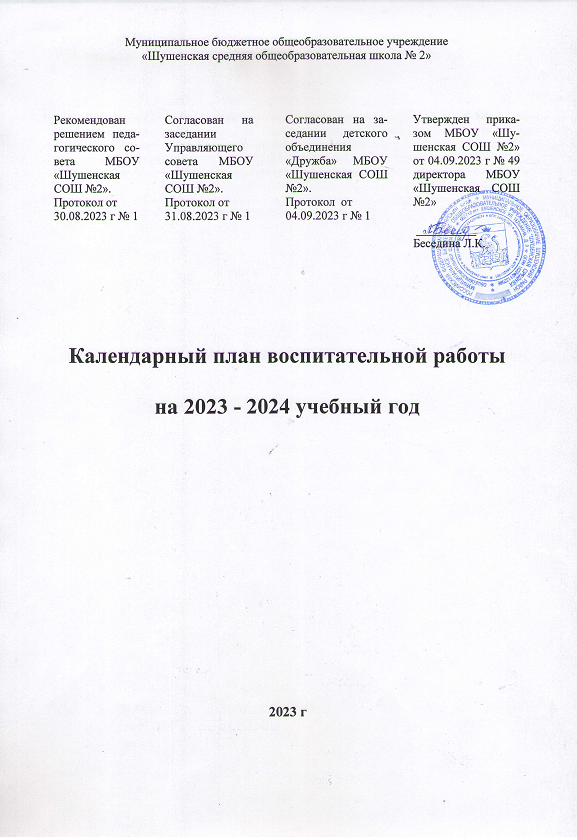 